АДМИНИСТРАЦИЯ  МУНИЦИПАЛЬНОГО  ОБРАЗОВАНИЯ«Выборгский район» Ленинградской областиКОМИТЕТ  ОБРАЗОВАНИЯ РАСПОРЯЖЕНИЕ        В соответствии со статьями 53.1, 53.4 Федерального закона от 8 января 1998 года № 3-ФЗ «О наркотических средствах и психотропных веществах», подпунктом 7 пункта 1 статьи 14 Федерального закона от 24 июня 1999 года № 120-ФЗ «Об основах системы профилактики безнадзорности и правонарушений несовершеннолетних», подпунктом 15.1 пункта 3 статьи 28 Федерального закона от 29.12.2012 года № 273-ФЗ «Об образовании в Российской Федерации», приказом Министерства образования и науки Российской Федерации от 16.06.2014 года № 658 «Об утверждении порядка проведения социально-психологического тестирования лиц, обучающихся в образовательных организациях и профессиональных образовательных организациях, а также в образовательных организациях высшего образования», приказом Министерства здравоохранения Российской Федерации от 6 октября 2014 года №581 н «О порядке проведения профилактических медицинских осмотров обучающихся в общеобразовательных организациях и профессиональных образовательных организациях, а также образовательных организациях высшего профессионального образования в целях раннего выявления незаконного потребления наркотических средств и психотропных веществ для обеспечения проведения социально-психологического тестирования обучающихся образовательных организаций Ленинградской области, направленного на раннее выявление немедицинского потребления детьми и подростками наркотических средств и психотропных веществ» и распоряжением  комитета общего и профессионального образования Ленинградской области №2607-р от 17.10.2017 года «О проведении социально-психологического тестирования обучающихся образовательных организаций Ленинградской области в 2017-2018 учебном году», в целях раннего выявления немедицинского потребления детьми и подростками  наркотических средств и психотропных веществ. Руководителям образовательных организаций: Провести социально-психологическое тестирование обучающихся общеобразовательных организаций в возрасте от 13 лет и старше на предмет  раннего выявления немедицинского потребления наркотических средств, психотропных и других токсических веществ (далее - тестирование) в срок с 20.11.2017 года по 11.12.2017 года согласно анкете, утвержденной распоряжением комитета общего и профессионального образования  Ленинградской области от 17.10.2017 года №2607-р (приложение №1).Утвердить поименные списки  обучающихся, составленные по итогам  получения  от  обучающихся  либо  от  их  родителей  (законных представителей)  информированных  Приложение  1Утвержденараспоряжением комитета общего и профессионального образование Ленинградской областиот    17.10.2017 года №   2607-РДИАГНОСТИЧЕСКИЙ КОМПЛЕКС № 1СОДЕРЖАНИЕ АНКЕТЫБлагодарим Вас за участие в данном исследовании. Это исследование направлено на выяснение Вашего мнения о некоторых аспектах Вашей жизни, включая Ваших друзей, семью и соседей. Ваши ответы на эти вопросы будут конфиденциальными. Это значит, что они останутся секретом. Пожалуйста, не пишите Ваше имя на анкете.1. Город, посёлок/село в каком районе ___________________________________2. Школа____________________________________3. Класс_____________________________________4. Возраст___________________________________5. Пол: мужской женский 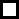 Какие оценки Вы обычно получали в школе в прошлом году? Сколько уроков вы пропустили за последние четыре недели? Ощущаете ли Вы важность и значимость школьной работы, в которой вы участвуете?Насколько Вам интересны школьные предметы?29.	Являетесь ли Вы участником какого-либо неформального общественного движения или общественной организации? Если «да», то какого?А) НетБ) Да ______________________________________47. Как часто Вы курили сигареты в течение прошедших 30 дней?48. Пробовали ли Вы когда-нибудь наркотики? Если "да", то какие?А) Нет   Б) Да     ______________________________________Сколько раз, со времен детского сада, Вы меняли место жительства.  61.Среди взрослых есть люди, которые гордятся Вами, когда Вы делаете что-либо хорошо.62.Меняли ли Вы школу в прошлом году.63.Вы чувствуете себя в безопасности, когда находитесь в кругу своих близких и друзей.Сколько раз за всю жизнь Вы меняли школу?65.	Меняли ли Вы местожительство за последний год?66.	Бывают ли в Вашей жизни ситуации, которые кажутся Вам
безвыходными.67.	В моей семье существуют четкие правила.68.	Были ли когда-нибудь у кого-либо в Вашей семье проблемы с алкоголем/наркотиками.Что обычно Вы предпринимаете в трудных жизненных ситуациях?82.Как бы Вы определили кратко свой лозунг по жизни?______________________________________________________________ОПРОСНИК «Психологическая безопасность образовательной организацииВыберите и отметьте вопрос, который соответствует Вашему мнению (отметьте его знаком «+» или подчеркните).1. Как Вы думаете, требует ли обучение в Вашей школе постоянного совершенствования Ваших возможностей?2. Обратите внимание на приведенную ниже шкалу: цифра "1" характеризует школу, которая очень не нравится; "9" - которая очень нравится. Оцените свою школу от 1 до 9.3. Если бы переехали в другой район области, стали бы ездить на учебу в свою школу?НЕТ                                                    НЕ ЗНАЮ                                              ДА4. Считаете ли Вы, что обучение в школе помогает развитию:Интеллектуальных способностейЖизненных умений и навыков5. Если бы пришлось выбирать из всех школ района, выбрали ли бы Вы свою?ДА                                         НЕ МОГУ СКАЗАТЬ                                          НЕТ6. Какое настроение чаще всего бывает у Вас в школе?7. Из перечисленных ниже характеристик школьной среды выберите только пять наиболее важных, с Вашей точки зрения, и подчеркните их. Оцените все характеристики по 5-балльной шкале. 8. Считает ли Вы свое обучение в школе интересным?9. На сколько защищенным Вы чувствуете себя в школе от:10. Предположим, что по каким-то причинам Вы долго не могли посещать школу, вернулись бы Вы не свое прежнее место учебы?НЕТ                                                     НЕ ЗНАЮ                                            ДАОПРОСНИК «Мотивы склонности к зависимости у обучающихся»Информированное согласие обучающегосяЯ, нижеподписавшийся (аяся) 	___________________                                                                            (Ф.И.О. полных лет)добровольно даюсогласие на участие в социально-психологическом тестировании, направленном на раннее выявление незаконного потребления наркотических средств и психотропных веществ.Я получил (а) объяснения о цели тестирования, о его длительности, а также информацию о возможных результатах тестирования. Мне была предоставлена возможность задавать вопросы, касающиеся тестирования. Я полностью удовлетворен (а) полученными сведениями.В соответствии с пунктом 4 статьи 9 Федерального закона от 27.07.2006г. №152-ФЗ «О персональных данных» даю согласие на обработку моих персональных данных а именно сбор, использование, систематизацию, передачу, накопление, блокирование, хранение, уничтожение (обновление, изменение), распространение, в том числе передачу третьим лицам: федеральным органам исполнительной власти и их территориальным органам, органам исполнительной власти субъектов Российской Федерации и подведомственным им государственным учреждениям, органам местного самоуправления и подведомственным им муниципальным учреждениям и другим организациям, учреждениям и ведомствам, а также осуществление любых иных действий с моими персональными данными, предусмотренных действующим законодательством РФ.Оператор гарантирует, что обработка персональных данных осуществляется в соответствии с действующим законодательством РФ.Я проинформирован (а), что оператор будет обрабатывать персональные данные как неавтоматизированным, так и автоматизированным способом обработки.Я согласен (на) выполнять инструкции, полученные от уполномоченного лица, проводящего тестирование.Дата______________                                 подпись____________Информированное согласие родителей (законных представителей)Я,  нижеподписавшийся  (аяся)  ________________                                                                                (Ф.И.О.)добровольно  даю согласие  на  участие  моего  ребенка,  _______                                                                                                                                                                  ( Ф.И.О. полных  лет)  в социально-психологическом  тестировании,  направленном  на  раннее выявление  незаконного  потребления  наркотических  средств  и психотропных веществ.Я  получил  (а)  объяснения  о  цели  тестирования,  о  его  длительности,  а также  информацию  о  возможных  результатах  тестирования.  Мне  была предоставлена  возможность  задавать  вопросы,  касающиеся  тестирования. В соответствии с пунктом 4 статьи 9 Федерального закона от 27.07.2006г. №152-ФЗ «О персональных данных» даю согласие на обработку моих персональных данных а именно сбор, использование, систематизацию, передачу, накопление, блокирование, хранение, уничтожение (обновление, изменение), распространение, в том числе передачу третьим лицам: федеральным органам исполнительной власти и их территориальным органам, органам исполнительной власти субъектов Российской Федерации и подведомственным им государственным учреждениям, органам местного самоуправления и подведомственным им муниципальным учреждениям и другим организациям, учреждениям и ведомствам, а также осуществление любых иных действий с моими персональными данными, предусмотренных действующим законодательством РФ.Оператор гарантирует, что обработка персональных данных осуществляется в соответствии с действующим законодательством РФ.Я проинформирован (а), что оператор будет обрабатывать персональные данные как неавтоматизированным, так и автоматизированным способом обработки.Я полностью удовлетворена (а) полученными сведениями. Дата______________                                 подпись____________"30"102017 г.№   530-рО проведении социально-психологического тестирования обучающихся общеобразовательных организаций МО «Выборгский район» Ленинградской области в 2017-2018 учебном годуДорогой друг!Предлагаем Вам принять участие в исследовании отношения школьников в возрасте 13 лет и старше к своему здоровью и ответить на вопросы анкеты.Инструкция: Анкета заполняется просто. Здесь нет правильных или неправильных ответов. Внимательно прочитайте вопросы анкеты и выберите тот вариант ответа, который Вам кажется наиболее точным. Выбранный ответ следует отметить знаком «х» и занести в бланк ответов (смотри в конце анкеты). Если Вы не нашли такого варианта ответа, пометьте тот который Вам ближе всего. Обратите внимание - на некоторые вопросы Вы можете давать несколько вариантов ответа, отвечать своими словами или закончить предложение по своему усмотрению. А) В основном отличноБ) В основном хорошоВ) В основном удовлетворительно  Г) В основном неудовлетворительноА) Ни одного Б) Не больше четырёхВ) Не больше десяти  Г) Больше десятиИз них по болезни (укажите число уроков, пропущенных по болезни)А) НЕТБ) Скорее нетВ) Скорее даГ) ДА8. В моей школе ученикам предоставлена возможность самоуправления.9.	Учителя привлекают меня к внеклассной работе.10.	Мои учителя отмечают мою хорошую учебу и дают мне это понять.11.	В моей школе открыты широкие возможности для участия в спортивной, клубной и др. общешкольной жизни.12.	В моей школе ученики могут свободно разговаривать один на один с учителем.13.	В моей школе я чувствую себя в безопасности.14. Школа информирует моих родителей о моих успехах.Учителя поощряют мои старания.Ваши оценки лучше, чем у большинства ваших одноклассников?17. Мне предоставляются возможности участвовать в общественной деятельности класса.А) Почти всегда    Б) Часто   В) Иногда   Г) Никогда   А) Очень интересные и развивающиеБ) Довольно интересныеВ) Не очень интересные   Г) Малоинтересные или совсем не интересныеНасколько, по Вашему мнению, ошибаются ровесники...А) Сильно ошибаютсяБ) ОшибаютсяВ) Несильно ошибаютсяГ) Не ошибаются20.Совершая кражу21.Провоцируя драку.22.Прогуливая школу, когда родители об этом не догадываются.23.Употребляют    алкогольные напитки.24.Курят сигареты.25.Курят марихуану или употребляют другие наркотики.А) ДаБ) Скорее даВ) Скорее нетГ) Нет26.Считаете ли Вы возможным отстаивать свои интересы с применением физической силы?27.Согласны ли Вы с утверждением, что цель оправдывает средства?28.Я часто делаю противоположное тому, что говорят мне родители, для того, чтобы разозлить их.Каковы шансы, что Вы будете смотреться крутым, если вы...А) Никаких или очень малоБ) НемногоВ) Довольно большиеГ) Очень большие30.Курите сигарету?31.Употребляете алкогольные напитки?32.Активно занимаетесь спортом?33.Хорошо учитесь?34.Курите марихуану или другие наркотики?35. Вы с другом рассматриваете компакт-диски в музыкальном магазине. Вы замечаете, что он/она украла диск. Он/она говорит, улыбаясь, «Какой тебе хочется?  Давай, возьми, пока никто не видит». Никого нет рядом, ни работников, ни других покупателей. Что Вы будете делать?35. Вы с другом рассматриваете компакт-диски в музыкальном магазине. Вы замечаете, что он/она украла диск. Он/она говорит, улыбаясь, «Какой тебе хочется?  Давай, возьми, пока никто не видит». Никого нет рядом, ни работников, ни других покупателей. Что Вы будете делать?35. Вы с другом рассматриваете компакт-диски в музыкальном магазине. Вы замечаете, что он/она украла диск. Он/она говорит, улыбаясь, «Какой тебе хочется?  Давай, возьми, пока никто не видит». Никого нет рядом, ни работников, ни других покупателей. Что Вы будете делать?35. Вы с другом рассматриваете компакт-диски в музыкальном магазине. Вы замечаете, что он/она украла диск. Он/она говорит, улыбаясь, «Какой тебе хочется?  Давай, возьми, пока никто не видит». Никого нет рядом, ни работников, ни других покупателей. Что Вы будете делать?35. Вы с другом рассматриваете компакт-диски в музыкальном магазине. Вы замечаете, что он/она украла диск. Он/она говорит, улыбаясь, «Какой тебе хочется?  Давай, возьми, пока никто не видит». Никого нет рядом, ни работников, ни других покупателей. Что Вы будете делать?35. Вы с другом рассматриваете компакт-диски в музыкальном магазине. Вы замечаете, что он/она украла диск. Он/она говорит, улыбаясь, «Какой тебе хочется?  Давай, возьми, пока никто не видит». Никого нет рядом, ни работников, ни других покупателей. Что Вы будете делать?35. Вы с другом рассматриваете компакт-диски в музыкальном магазине. Вы замечаете, что он/она украла диск. Он/она говорит, улыбаясь, «Какой тебе хочется?  Давай, возьми, пока никто не видит». Никого нет рядом, ни работников, ни других покупателей. Что Вы будете делать?35. Вы с другом рассматриваете компакт-диски в музыкальном магазине. Вы замечаете, что он/она украла диск. Он/она говорит, улыбаясь, «Какой тебе хочется?  Давай, возьми, пока никто не видит». Никого нет рядом, ни работников, ни других покупателей. Что Вы будете делать?35. Вы с другом рассматриваете компакт-диски в музыкальном магазине. Вы замечаете, что он/она украла диск. Он/она говорит, улыбаясь, «Какой тебе хочется?  Давай, возьми, пока никто не видит». Никого нет рядом, ни работников, ни других покупателей. Что Вы будете делать?35. Вы с другом рассматриваете компакт-диски в музыкальном магазине. Вы замечаете, что он/она украла диск. Он/она говорит, улыбаясь, «Какой тебе хочется?  Давай, возьми, пока никто не видит». Никого нет рядом, ни работников, ни других покупателей. Что Вы будете делать?35. Вы с другом рассматриваете компакт-диски в музыкальном магазине. Вы замечаете, что он/она украла диск. Он/она говорит, улыбаясь, «Какой тебе хочется?  Давай, возьми, пока никто не видит». Никого нет рядом, ни работников, ни других покупателей. Что Вы будете делать?35. Вы с другом рассматриваете компакт-диски в музыкальном магазине. Вы замечаете, что он/она украла диск. Он/она говорит, улыбаясь, «Какой тебе хочется?  Давай, возьми, пока никто не видит». Никого нет рядом, ни работников, ни других покупателей. Что Вы будете делать?35. Вы с другом рассматриваете компакт-диски в музыкальном магазине. Вы замечаете, что он/она украла диск. Он/она говорит, улыбаясь, «Какой тебе хочется?  Давай, возьми, пока никто не видит». Никого нет рядом, ни работников, ни других покупателей. Что Вы будете делать?35. Вы с другом рассматриваете компакт-диски в музыкальном магазине. Вы замечаете, что он/она украла диск. Он/она говорит, улыбаясь, «Какой тебе хочется?  Давай, возьми, пока никто не видит». Никого нет рядом, ни работников, ни других покупателей. Что Вы будете делать?35. Вы с другом рассматриваете компакт-диски в музыкальном магазине. Вы замечаете, что он/она украла диск. Он/она говорит, улыбаясь, «Какой тебе хочется?  Давай, возьми, пока никто не видит». Никого нет рядом, ни работников, ни других покупателей. Что Вы будете делать?А) Заберете диск и уйдете из магазина.А) Заберете диск и уйдете из магазина.А) Заберете диск и уйдете из магазина.А) Заберете диск и уйдете из магазина.А) Заберете диск и уйдете из магазина.Б) Пропустите мимо ушей.Б) Пропустите мимо ушей.Б) Пропустите мимо ушей.В) Скажете, чтобы он/она вернула диск.В) Скажете, чтобы он/она вернула диск.В) Скажете, чтобы он/она вернула диск.Г) Обратите это в шутку, и скажете, чтобы он/она положил(а) диск назад.Г) Обратите это в шутку, и скажете, чтобы он/она положил(а) диск назад.Г) Обратите это в шутку, и скажете, чтобы он/она положил(а) диск назад.Г) Обратите это в шутку, и скажете, чтобы он/она положил(а) диск назад.36. 8 часов вечера и Вы собираетесь пойти к другу, когда ваша мать спрашивает, куда вы идете. Вы говорите: «Я только пойду потусуюсь с друзьями». Она не отпускает вас.  Что вы будете делать?36. 8 часов вечера и Вы собираетесь пойти к другу, когда ваша мать спрашивает, куда вы идете. Вы говорите: «Я только пойду потусуюсь с друзьями». Она не отпускает вас.  Что вы будете делать?36. 8 часов вечера и Вы собираетесь пойти к другу, когда ваша мать спрашивает, куда вы идете. Вы говорите: «Я только пойду потусуюсь с друзьями». Она не отпускает вас.  Что вы будете делать?36. 8 часов вечера и Вы собираетесь пойти к другу, когда ваша мать спрашивает, куда вы идете. Вы говорите: «Я только пойду потусуюсь с друзьями». Она не отпускает вас.  Что вы будете делать?36. 8 часов вечера и Вы собираетесь пойти к другу, когда ваша мать спрашивает, куда вы идете. Вы говорите: «Я только пойду потусуюсь с друзьями». Она не отпускает вас.  Что вы будете делать?36. 8 часов вечера и Вы собираетесь пойти к другу, когда ваша мать спрашивает, куда вы идете. Вы говорите: «Я только пойду потусуюсь с друзьями». Она не отпускает вас.  Что вы будете делать?36. 8 часов вечера и Вы собираетесь пойти к другу, когда ваша мать спрашивает, куда вы идете. Вы говорите: «Я только пойду потусуюсь с друзьями». Она не отпускает вас.  Что вы будете делать?36. 8 часов вечера и Вы собираетесь пойти к другу, когда ваша мать спрашивает, куда вы идете. Вы говорите: «Я только пойду потусуюсь с друзьями». Она не отпускает вас.  Что вы будете делать?36. 8 часов вечера и Вы собираетесь пойти к другу, когда ваша мать спрашивает, куда вы идете. Вы говорите: «Я только пойду потусуюсь с друзьями». Она не отпускает вас.  Что вы будете делать?36. 8 часов вечера и Вы собираетесь пойти к другу, когда ваша мать спрашивает, куда вы идете. Вы говорите: «Я только пойду потусуюсь с друзьями». Она не отпускает вас.  Что вы будете делать?36. 8 часов вечера и Вы собираетесь пойти к другу, когда ваша мать спрашивает, куда вы идете. Вы говорите: «Я только пойду потусуюсь с друзьями». Она не отпускает вас.  Что вы будете делать?36. 8 часов вечера и Вы собираетесь пойти к другу, когда ваша мать спрашивает, куда вы идете. Вы говорите: «Я только пойду потусуюсь с друзьями». Она не отпускает вас.  Что вы будете делать?36. 8 часов вечера и Вы собираетесь пойти к другу, когда ваша мать спрашивает, куда вы идете. Вы говорите: «Я только пойду потусуюсь с друзьями». Она не отпускает вас.  Что вы будете делать?36. 8 часов вечера и Вы собираетесь пойти к другу, когда ваша мать спрашивает, куда вы идете. Вы говорите: «Я только пойду потусуюсь с друзьями». Она не отпускает вас.  Что вы будете делать?36. 8 часов вечера и Вы собираетесь пойти к другу, когда ваша мать спрашивает, куда вы идете. Вы говорите: «Я только пойду потусуюсь с друзьями». Она не отпускает вас.  Что вы будете делать?А) В любом случае пойдете.Б) Будете с ней спорить. Б) Будете с ней спорить. Б) Будете с ней спорить. Б) Будете с ней спорить. Б) Будете с ней спорить. В) Придумаете какую-нибудь причину, скажете, когда вы   вернётесь и попросите разрешения идти.В) Придумаете какую-нибудь причину, скажете, когда вы   вернётесь и попросите разрешения идти.В) Придумаете какую-нибудь причину, скажете, когда вы   вернётесь и попросите разрешения идти.В) Придумаете какую-нибудь причину, скажете, когда вы   вернётесь и попросите разрешения идти.В) Придумаете какую-нибудь причину, скажете, когда вы   вернётесь и попросите разрешения идти.В) Придумаете какую-нибудь причину, скажете, когда вы   вернётесь и попросите разрешения идти.Г) Ничего не скажете и останетесь дома заниматься своими делами.Г) Ничего не скажете и останетесь дома заниматься своими делами.Г) Ничего не скажете и останетесь дома заниматься своими делами.37.Вы посетили другую часть города, и Вы не знаете там никого вашего возраста. Вы идете по улице, а незнакомый человек вашего возраста идет вам навстречу. Он примерно вашего роста, и мог бы пройти мимо, но специально вас толкает, так что вы чуть не падаете. Что Вы скажете или сделаете?37.Вы посетили другую часть города, и Вы не знаете там никого вашего возраста. Вы идете по улице, а незнакомый человек вашего возраста идет вам навстречу. Он примерно вашего роста, и мог бы пройти мимо, но специально вас толкает, так что вы чуть не падаете. Что Вы скажете или сделаете?37.Вы посетили другую часть города, и Вы не знаете там никого вашего возраста. Вы идете по улице, а незнакомый человек вашего возраста идет вам навстречу. Он примерно вашего роста, и мог бы пройти мимо, но специально вас толкает, так что вы чуть не падаете. Что Вы скажете или сделаете?37.Вы посетили другую часть города, и Вы не знаете там никого вашего возраста. Вы идете по улице, а незнакомый человек вашего возраста идет вам навстречу. Он примерно вашего роста, и мог бы пройти мимо, но специально вас толкает, так что вы чуть не падаете. Что Вы скажете или сделаете?37.Вы посетили другую часть города, и Вы не знаете там никого вашего возраста. Вы идете по улице, а незнакомый человек вашего возраста идет вам навстречу. Он примерно вашего роста, и мог бы пройти мимо, но специально вас толкает, так что вы чуть не падаете. Что Вы скажете или сделаете?37.Вы посетили другую часть города, и Вы не знаете там никого вашего возраста. Вы идете по улице, а незнакомый человек вашего возраста идет вам навстречу. Он примерно вашего роста, и мог бы пройти мимо, но специально вас толкает, так что вы чуть не падаете. Что Вы скажете или сделаете?37.Вы посетили другую часть города, и Вы не знаете там никого вашего возраста. Вы идете по улице, а незнакомый человек вашего возраста идет вам навстречу. Он примерно вашего роста, и мог бы пройти мимо, но специально вас толкает, так что вы чуть не падаете. Что Вы скажете или сделаете?37.Вы посетили другую часть города, и Вы не знаете там никого вашего возраста. Вы идете по улице, а незнакомый человек вашего возраста идет вам навстречу. Он примерно вашего роста, и мог бы пройти мимо, но специально вас толкает, так что вы чуть не падаете. Что Вы скажете или сделаете?37.Вы посетили другую часть города, и Вы не знаете там никого вашего возраста. Вы идете по улице, а незнакомый человек вашего возраста идет вам навстречу. Он примерно вашего роста, и мог бы пройти мимо, но специально вас толкает, так что вы чуть не падаете. Что Вы скажете или сделаете?37.Вы посетили другую часть города, и Вы не знаете там никого вашего возраста. Вы идете по улице, а незнакомый человек вашего возраста идет вам навстречу. Он примерно вашего роста, и мог бы пройти мимо, но специально вас толкает, так что вы чуть не падаете. Что Вы скажете или сделаете?37.Вы посетили другую часть города, и Вы не знаете там никого вашего возраста. Вы идете по улице, а незнакомый человек вашего возраста идет вам навстречу. Он примерно вашего роста, и мог бы пройти мимо, но специально вас толкает, так что вы чуть не падаете. Что Вы скажете или сделаете?37.Вы посетили другую часть города, и Вы не знаете там никого вашего возраста. Вы идете по улице, а незнакомый человек вашего возраста идет вам навстречу. Он примерно вашего роста, и мог бы пройти мимо, но специально вас толкает, так что вы чуть не падаете. Что Вы скажете или сделаете?37.Вы посетили другую часть города, и Вы не знаете там никого вашего возраста. Вы идете по улице, а незнакомый человек вашего возраста идет вам навстречу. Он примерно вашего роста, и мог бы пройти мимо, но специально вас толкает, так что вы чуть не падаете. Что Вы скажете или сделаете?37.Вы посетили другую часть города, и Вы не знаете там никого вашего возраста. Вы идете по улице, а незнакомый человек вашего возраста идет вам навстречу. Он примерно вашего роста, и мог бы пройти мимо, но специально вас толкает, так что вы чуть не падаете. Что Вы скажете или сделаете?37.Вы посетили другую часть города, и Вы не знаете там никого вашего возраста. Вы идете по улице, а незнакомый человек вашего возраста идет вам навстречу. Он примерно вашего роста, и мог бы пройти мимо, но специально вас толкает, так что вы чуть не падаете. Что Вы скажете или сделаете?А) Сами толкнете человека.А) Сами толкнете человека.А) Сами толкнете человека.А) Сами толкнете человека.Б) Скажете «извините меня» и пойдете дальше.Б) Скажете «извините меня» и пойдете дальше.Б) Скажете «извините меня» и пойдете дальше.Б) Скажете «извините меня» и пойдете дальше.Б) Скажете «извините меня» и пойдете дальше.В) Скажете «смотри, куда идешь» и пойдете дальше.В) Скажете «смотри, куда идешь» и пойдете дальше.В) Скажете «смотри, куда идешь» и пойдете дальше.В) Скажете «смотри, куда идешь» и пойдете дальше.В) Скажете «смотри, куда идешь» и пойдете дальше.Г) Выругаетесь и уйдете.38.Вы у кого-то на вечеринке и один из ваших друзей предлагает Вам алкогольный напиток. Что Вы скажете или сделаете?38.Вы у кого-то на вечеринке и один из ваших друзей предлагает Вам алкогольный напиток. Что Вы скажете или сделаете?38.Вы у кого-то на вечеринке и один из ваших друзей предлагает Вам алкогольный напиток. Что Вы скажете или сделаете?38.Вы у кого-то на вечеринке и один из ваших друзей предлагает Вам алкогольный напиток. Что Вы скажете или сделаете?38.Вы у кого-то на вечеринке и один из ваших друзей предлагает Вам алкогольный напиток. Что Вы скажете или сделаете?38.Вы у кого-то на вечеринке и один из ваших друзей предлагает Вам алкогольный напиток. Что Вы скажете или сделаете?38.Вы у кого-то на вечеринке и один из ваших друзей предлагает Вам алкогольный напиток. Что Вы скажете или сделаете?38.Вы у кого-то на вечеринке и один из ваших друзей предлагает Вам алкогольный напиток. Что Вы скажете или сделаете?38.Вы у кого-то на вечеринке и один из ваших друзей предлагает Вам алкогольный напиток. Что Вы скажете или сделаете?38.Вы у кого-то на вечеринке и один из ваших друзей предлагает Вам алкогольный напиток. Что Вы скажете или сделаете?38.Вы у кого-то на вечеринке и один из ваших друзей предлагает Вам алкогольный напиток. Что Вы скажете или сделаете?38.Вы у кого-то на вечеринке и один из ваших друзей предлагает Вам алкогольный напиток. Что Вы скажете или сделаете?38.Вы у кого-то на вечеринке и один из ваших друзей предлагает Вам алкогольный напиток. Что Вы скажете или сделаете?38.Вы у кого-то на вечеринке и один из ваших друзей предлагает Вам алкогольный напиток. Что Вы скажете или сделаете?38.Вы у кого-то на вечеринке и один из ваших друзей предлагает Вам алкогольный напиток. Что Вы скажете или сделаете?А) Выпьете.А) Выпьете.Б) Скажете вашему другу: «Нет, спасибо, я не пью" и предложите вашему другу сделать что-нибудь другое.Б) Скажете вашему другу: «Нет, спасибо, я не пью" и предложите вашему другу сделать что-нибудь другое.Б) Скажете вашему другу: «Нет, спасибо, я не пью" и предложите вашему другу сделать что-нибудь другое.Б) Скажете вашему другу: «Нет, спасибо, я не пью" и предложите вашему другу сделать что-нибудь другое.Б) Скажете вашему другу: «Нет, спасибо, я не пью" и предложите вашему другу сделать что-нибудь другое.Б) Скажете вашему другу: «Нет, спасибо, я не пью" и предложите вашему другу сделать что-нибудь другое.Б) Скажете вашему другу: «Нет, спасибо, я не пью" и предложите вашему другу сделать что-нибудь другое.Б) Скажете вашему другу: «Нет, спасибо, я не пью" и предложите вашему другу сделать что-нибудь другое.В) Скажете: «Нет, спасибо» и уйдете.В) Скажете: «Нет, спасибо» и уйдете.В) Скажете: «Нет, спасибо» и уйдете.Г) Вежливо извинитесь, скажете, что у вас еще есть дела и уйдете.Г) Вежливо извинитесь, скажете, что у вас еще есть дела и уйдете.39.Как часто Вы посещаете церковные службы и другие мероприятия религиозной направленности?39.Как часто Вы посещаете церковные службы и другие мероприятия религиозной направленности?39.Как часто Вы посещаете церковные службы и другие мероприятия религиозной направленности?39.Как часто Вы посещаете церковные службы и другие мероприятия религиозной направленности?39.Как часто Вы посещаете церковные службы и другие мероприятия религиозной направленности?39.Как часто Вы посещаете церковные службы и другие мероприятия религиозной направленности?39.Как часто Вы посещаете церковные службы и другие мероприятия религиозной направленности?39.Как часто Вы посещаете церковные службы и другие мероприятия религиозной направленности?39.Как часто Вы посещаете церковные службы и другие мероприятия религиозной направленности?39.Как часто Вы посещаете церковные службы и другие мероприятия религиозной направленности?39.Как часто Вы посещаете церковные службы и другие мероприятия религиозной направленности?39.Как часто Вы посещаете церковные службы и другие мероприятия религиозной направленности?39.Как часто Вы посещаете церковные службы и другие мероприятия религиозной направленности?39.Как часто Вы посещаете церковные службы и другие мероприятия религиозной направленности?39.Как часто Вы посещаете церковные службы и другие мероприятия религиозной направленности?А) НикогдаА) НикогдаА) НикогдаБ) РедкоБ) РедкоБ) РедкоБ) РедкоВ) 1-2 раза в месяцВ) 1-2 раза в месяцВ) 1-2 раза в месяцГ) Примерно раз в неделю или больше. Г) Примерно раз в неделю или больше. Г) Примерно раз в неделю или больше. Г) Примерно раз в неделю или больше. Г) Примерно раз в неделю или больше. А) ДаБ) Скорее даВ) Скорее нетГ) Нет40.Важно думать, прежде чем делать что-либо.41.Считаете ли вы себя «правильным» человеком.  42.Я часто действую, не задумываясь о последствиях.Как Вы думаете, какова вероятность вреда для людей, если они …А) НикакойБ) Небольшой рискВ) Умеренный рискГ) Большой риск43.Курят одну или больше пачек сигарет в день44. Курят марихуану.45.Употребляют энергетические напитки.46. Употребляют алкогольные напитки хотя бы 1 раз в неделю.А) Вообще не курил(а)Б) Меньше одной сигареты в деньВ) От 1 до 10 сигарет в деньГ) Более 10 сигарет в деньЕсли кто-то из Ваших близких знакомых сверстников захотел приобрести…А) Очень легкоБ) Довольно легкоВ) Довольно сложно   Г) Очень сложно49.пиво, вино или крепкие напитки, легко ли это сделать?	50.сигареты, легко ли это сделать?51. наркотики, легко ли это сделать?Знаете ли Вы взрослых, которые в прошлом ...	А) ДаБ) Нет52.Употребляли марихуану или другие наркотики?	53.Продавали или имели дело с наркотиками?54.Делали незаконные вещи, которые могли привести к осложнениям в отношениях с полициейА) НЕТБ) Скорее нетВ) Скорее даГ) ДА55.Если мне придется уехать, я буду скучать о тех людях, которые окружали меня в последнее время.56.Мои соседи замечают, когда я делаю хорошую работу, и дают мне это понять.57.Я люблю район, в котором я живу.58.Рядом со мной живет много взрослых, с которыми я могу разговаривать о важных проблемах.59.Люди часто меняются в моем окружении.А) НикогдаБ) I или 2 раза   В) 5 или 6 раз      Г) 7 или более раз     А) Да      Б) Скорее да      В) Скорее нет      Г) Нет                       А) Да      Б) Нет                А) Да     Б) Скорее да   В) Скорее нет   Г) Нет   А) НикогдаБ) I - 2 разаВ) 3 - 4 раза Г) 5 - 6 раз  Д) 7 и более разА) Да      Б) Нет               А) ПостоянноБ) Часто   В) Иногда   Г) Практически никогда   А) Да      Б) Скорее да      В) Скорее нет     Г) Нет                       А) Да      Б) Нет                   А) НЕТБ) Скорее нетВ) Скорее даГ) ДА69.Члены моей семьи часто обижают и кричат друг на друга.70.Один из моих родителей всегда знает, где и с кем я провожу время.71.Мои родители хотят, чтобы я звонил(а), когда собираюсь прийти поздно домой.72.Заметят ли ваши родители, если вы выпьете пива, вина или крепких алкогольных напитков без их разрешения.73.В моей семье существует правило на отказ от употребления алкоголя и наркотиков.А) Никогда или почти никогдаБ) ИногдаВ) ЧастоГ) Всегда74.Ваши родители замечают, когда Вы делаете что-нибудь хорошее и дают Вам об этом знать75.Как часто Ваши родители говорят, что гордятся Вашими поступками.А) ДаБ) НетВ) РедкоГ) Не всегда76.Делитесь ли Вы своими мыслями и чувствами с папой или мамой (или взрослыми, которые их заменяют).77.Если у Вас есть личные проблемы, Вы можете обратиться к маме или папе (или взрослым, которые их заменяют) за помощью.А) обращаюсь за помощью к родителям или родственникамБ) обращаюсь за помощью к друзьямВ) обращаюсь за помощью к специалистамГ) рассчитываю только на себяД) другое, что именно  ______________________________________________Д) другое, что именно  ______________________________________________Решая свои проблемы, учитываете ли Вы мненияА) ДаБ) ИногдаВ) РедкоГ) Нет79. Родителей 80. Педагогов81. Друзей         Да   Пожалуй, да     Не могу  сказать  Пожалуй, нет     Нет09ДаПожалуй, даНе могу    сказатьПожалуй, нетНетДаПожалуй, даНе могу    сказатьПожалуй, нетНетОбычно плохоеЧаще плохоеНе влияетЧаще хорошееОбычно хорошее     Характеристики школьной средыВ какой степени Вы удовлетворены каждой из выбранных Вами характеристикВ какой степени Вы удовлетворены каждой из выбранных Вами характеристикВ какой степени Вы удовлетворены каждой из выбранных Вами характеристикВ какой степени Вы удовлетворены каждой из выбранных Вами характеристикВ какой степени Вы удовлетворены каждой из выбранных Вами характеристик     Характеристики школьной средыВ очень большой степениВ большой степениСреднеВ небольшой степениСовсем нет 1. Взаимоотношения с учителями2. Взаимоотношения с учениками3. Возможность высказать свою точку зрения4. Уважительное отношение к себе5. Сохранение личного достоинства6. Возможность обратиться за помощью7. Возможность проявлять инициативу активность 8. Учет личных проблем и затруднений      Да  Пожалуй, да   Не могу  сказатьПожалуй, нет      НетПолностью незащищен           1Незащищен         2Как сказать      3Защищен    4Вполне защищен            5Публичного унижения/оскорбленияа) одноклассникамиб) учителямиПубличного унижения/оскорбленияа) одноклассникамиб) учителямиПубличного унижения/оскорбленияа) одноклассникамиб) учителямиУгроза) одноклассниковб) учителейУгроза) одноклассниковб) учителейУгроза) одноклассниковб) учителейПринуждения делать что-либо против Вашего желанияа) одноклассникамиб) учителямиПринуждения делать что-либо против Вашего желанияа) одноклассникамиб) учителямиПринуждения делать что-либо против Вашего желанияа) одноклассникамиб) учителямиИгнорированияа) одноклассникамиб) учителямиИгнорированияа) одноклассникамиб) учителямиИгнорированияа) одноклассникамиб) учителямиНедоброжелательного отношенияа) одноклассниковб) учителейНедоброжелательного отношенияа) одноклассниковб) учителейНедоброжелательного отношенияа) одноклассниковб) учителейВопросыДаСкорее даСомневаюсьСкорее нетНет1.Употребление  психоактивных веществ (ПАВ)приемлемо по праздникам, в выходные дни для усиления чувства радости.ДаСкорее даСомневаюсьСкорее нетНет2.В компании употребляют ПАВ, чтобы отказом не испортить отношения с приятелями.ДаСкорее даСомневаюсьСкорее нетНет3.Употребление ПАВ способствует приятному веселому времяпровождению, общению, помогает расслабиться.ДаСкорее даСомневаюсьСкорее нетНет4.После приема ПАВ поднимается настроение, восстанавливается работоспособность.ДаСкорее даСомневаюсьСкорее нетНет5.Непонимание окружающих, неверие в способности и возможности человека вынуждают принимать ПАВ .ДаСкорее даСомневаюсьСкорее нетНетСтаж пользования Интернет, летНе пользуюсьМенее годаОт года до трех летМенее трех летБолее 5 летВремя, проводимое в сети,в течение сутокМенее часаБолее часаОт одного до трех часовБолее 3 часовБолее 5 часовОграничивают ли родители доступ к интернету?ограничиваютЧастично ограничивают  Не ограничиваютВ интернете я …    общаюсьиграюИщу информацию  обучаюсьзарабатываюПриложение 3